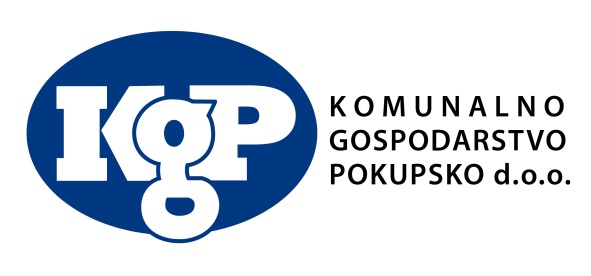 IZVJEŠĆE O RADU KOMUNALNOG GOSPODARSTVA       POKUPSKO d.o.o. ZA 2021. GODINUPokupsko, 16. lipnja  2022.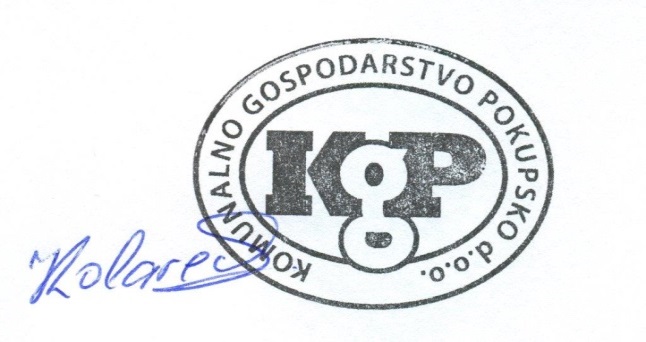 Direktor: Stjepan Kolarec ing. stroj______________________________                     Pečat i potpisI. OPĆI PODACI O DRUŠTVUOpćinsko vijeće Općine Pokupsko je na 12. sjednici održanoj 16.11.2015. godine donijelo Odluku o osnivanju trgovačkog društva za komunalne usluge. Trgovački sud u Zagrebu 25.11.2015 g. donio je rješenje o upisu  u sudski registar ovog suda, registarski uložak s MBS 081000901.TvrtkaDruštvo posluje  pod nazivom KOMUNALNO GOSPODARSTVO POKUPSKO d.o.o.za komunalne usluge. Skraćeni naziv društva je KOMUNALNO GOSPODARSTVO POKUPSKO d.o.o.Sjedište društva Sjedište društva je u Pokupsko 25 ADjelatnost – predmet poslovanja društva: - Održavanje javnih površina - Proizvodnja toplinske energije - Opskrba toplinskom energijom - Distribucija toplinske energije - Djelatnost kupca toplinske energije - Djelatnost elektroničkih komunikacijskih mreža i usluga - Univerzalne usluge s područja elektroničkih komunikacijaTemeljni kapitalTemeljni kapital društva je 20 000,00 kn i čini ga jedan poslovni udio kojeg je osnivač uložio u novcu.Poslovni udio može se prenositi, spajati, dijeliti i nasljeđivati.Općinsko vijeće Općine Pokupsko, na svojoj 5. sjednici održanoj dana 27. prosinca, 2017. godine donijelo je odluku o povećanju temeljnog kapitala  i  izmjeni Izjave o osnivanju Komunalnog gospodarstva Pokupsko d.o.o.od 16.11.2015. godine.Temeljni kapital Društva  povećava se unosom stvari i prava: - sa sadašnjeg iznosa 20.000,00 kn  - za iznos od 100.000,00 kn  u pravima i 249.000,00 kn u stvarima - na ukupan iznos 369.000,00 kn Pravni oblikDruštvo s ograničenom odgovornošćuOsnivači / članovi društvaOpćina Pokupsko, OIB: 07291490499Pokupsko , Pokupsko 25 A  - jedini osnivač d.o.o.Osobe ovlaštene za zastupanjeStjepan Kolarec, OIB: 18659636332Kravarsko, Trg Stjepana Radića 7  - direktor , zastupa društvo pojedinačno i samostalnoPravni odnosiOsnivački akt:       Izjava  o osnivanju društva s ograničenom odgovornošću od 16. 11. 2015 g.Organi Društva su: Skupština i Uprava Društva.Skupština Društva sastoji se od jednog člana, Načelnika Općine Pokupsko Božidara Škrinjarića.Uprava Društva sastoji se od jednog člana-direktora Stjepana Kolareca, ing. strojarstvaII. FINANCIJSKO IZVJEŠĆE NA DAN 31.12.2021.1. DJELATNOST DRUŠTVAKomunalno gospodarstvo Pokupsko d.o.o. za komunalne usluge, osnovano je 25.11.2015. godine. Društvo je registrirano kod Trgovačkog suda u Zagrebu u registarskom ulošku s matičnim brojem subjekta (MBS) 081000901.Društvo je u 100% vlasništvu:2. OSNOVA ZA SASTAVLJANJE FINANCIJSKIH IZVJEŠĆAPriložena financijska izvješća pripremljena su sukladno hrvatskim zakonskim propisima i zahtjevima izvješćivanja, kao i zakonskoj obvezi propisanoj za mala društva, uz obveznu primjenu Hrvatskih standarda financijskog izvještavanja, koji pretpostavljaju skraćeni oblik Bilance, Računa dobiti i gubitka i dodatnih podataka, a ne zahtijevaju prikazivanje izvješća o promjena u financijskom položaju.Financijski izvještaji sastavljeni su sukladno zakonskim propisima i Hrvatskim standardima financijskog izvještavanja, s temeljnim ciljem realnog i konzistentnog prikaza financijskog stanja i rezultata poslovanja.3. NOVAC U BANCI 4. POTRAŽIVANJA 5. PLAĆENI TROŠKOVI BUDUĆEG RAZDOBLJA 6. OBVEZE  7. PRIHODI 8. TROŠKOVI Društvo je završilo poslovnu godinu 2021., s gubitkom od  i 75.405,30 kuna . U Pokupskom, 19.03.2022.godine											Ovlaštena osoba:									Stjepan Kolarec:III. IZVJEŠĆE O RADU TOPLANEKomunalno gospodarstvo Pokupsko d.o.o.  je tijekom 2021 godine kontinuirano isporučivalo toplinsku energiju svojim potrošačima koji se griju iz sustava kotlovnice na bio masu. Cijena topline bez Pdv-a : 0.30 kn/kWh za kućanstva0,40 kn/kWh za pravne osobeNa sustav je priključeno 28 potrošača od toga je 7 pravnih osoba. Kotlovnica i sustav grijanja je uredno održavan od strane voditelja kotlovnice.  Tijekom godine imali smo 3 puta curenje na toplinskoj mreži ( cjevovodu ),
koje smo uspješno sanirali.Komunalno gospodarstvo  Pokupsko d.o.o. Direktor: Stjepan Kolarec, ing.strojOPĆINA POKUPSKO100%2020.2021.Žiro račun kunski7.645,93                                       4.433,99Žiro račun devizni0,000,00Blagajna0,000,00UKUPNO:7.645,934.433,992020.2021.Potraž. od kupaca u zemlji80.627,3993.511,48Potraživanja od države0,000,00Potraživanja za pretporez0,007.194,44UKUPNO:80.627,39100.705,922020.2021.UKUPNO:002020.2021.Obveze prema dobavljačima92.708,70123.342,50Ostale nespomenute obaveze0,810,81Obveze prema zaposlenima7.671,688.101,68Obveze za poreze i doprinose4.542,014.668,12Obveza uplate razlike PDV-a3.738,2810.717,32UKUPNO:108.661,48146.830,432020.2021.Prihodi od prodaje usluga308.186,80341.772,50Ostali prihodi114.000,000,06UKUPNO:422.186,80341.772,562020.2021.Troškovi sirovina i materijala129.561,68150.609,69Troškovi usluga39.881,6862.908,79Troškovi amortizacije 92.716,9354.102,94Troškovi osoblja148.594,33149.007,52Trošak kamate0,90Ostali troškovi464,81548,02UKUPNO:411.219,43417.177,86